Mariette Dietz Coaching – intake kindercoaching 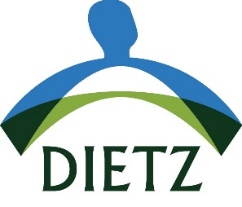 Voor we de eerste sessie inplannen ontvang ik graag deze ingevulde vragenlijst van je terug. Je kunt het mailen naar  mariette@dietzcoaching.nl.  De gegevens worden vertrouwelijk behandeld.Gegevens kindVoornaam		Achternaam 	Geboortedatum 	Adres 		Postcode ...................... Plaats 	Gegevens oudersVoornaam		Achternaam 	Voornaam		Achternaam 	Gezin en de gezinssamenstellingBeschrijf de gezinssamenstelling (broers/zussen en wie evt nog meer op het adres woont). 
Graag ook eventuele bijzonderheden zoals scheiding, adoptie enz. vermelden.Gegevens over de reden van aanmeldingWat is de reden voor aanmelding en hoe lang speelt dit al? Wat denk je dat de oorzaak van het probleem zou kunnen zijn?Wat zou je willen dat je kind leert?Wat heb je al gedaan en met welk resultaat?Gegevens over de ontwikkeling van je kindHoe was de zwangerschap van je kind? Waren daar bijzonderheden bij?Hoe is de geboorte van je kind verlopen? Waren daar bijzonderheden bij? (denk aan keizersnee, inleiding, vacuümpomp, snel/langzaam, complicaties)Hebben er in het leven van je kind ingrijpende gebeurtenissen plaatsgevonden, zoals bijvoorbeeld ziekte, scheiding, ongeluk?Hoe gaat het op school?Gegevens over de gezondheidHeeft je kind lichamelijke of psychische klachten? Gebruikt je kind medicijnen? Zo ja, welke en waarvoor?Gegevens over je belevingHoe zou je het karakter van je kind omschrijven?   Herken je je kind in jezelf, als je kijkt naar zijn/haar gedrag? Zo ja, wat herken je? En wat van de andere ouder? Heb je verder nog vragen of opmerkingen die van belang kunnen zijn?Algemene voorwaardenMet het terugsturen van dit intakeformulier verklaren jullie je akkoord met mijn algemene voorwaarden, zie www.dietzcoaching.nl/algemene-voorwaarden.Hartelijk dank voor het invullen!Je kunt het digitaal ingevulde formulier (of een foto ervan) mailen naar mariette@dietzcoaching.nl